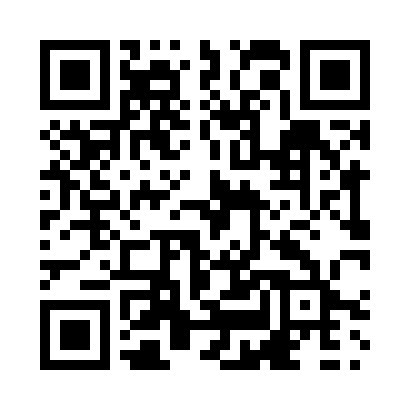 Prayer times for Boisville, Quebec, CanadaWed 1 May 2024 - Fri 31 May 2024High Latitude Method: Angle Based RulePrayer Calculation Method: Islamic Society of North AmericaAsar Calculation Method: HanafiPrayer times provided by https://www.salahtimes.comDateDayFajrSunriseDhuhrAsrMaghribIsha1Wed4:095:501:056:088:2010:012Thu4:075:491:056:098:2110:033Fri4:055:471:056:098:2310:054Sat4:035:461:046:108:2410:075Sun4:005:441:046:118:2510:096Mon3:585:431:046:128:2710:117Tue3:565:411:046:138:2810:148Wed3:545:401:046:138:2910:169Thu3:525:381:046:148:3110:1810Fri3:505:371:046:158:3210:2011Sat3:485:361:046:168:3310:2212Sun3:465:341:046:168:3510:2413Mon3:445:331:046:178:3610:2614Tue3:415:321:046:188:3710:2815Wed3:395:301:046:198:3810:3016Thu3:385:291:046:198:4010:3217Fri3:365:281:046:208:4110:3418Sat3:345:271:046:218:4210:3619Sun3:325:261:046:228:4310:3820Mon3:305:251:046:228:4410:4021Tue3:285:241:046:238:4610:4222Wed3:265:231:046:248:4710:4423Thu3:255:221:056:248:4810:4624Fri3:235:211:056:258:4910:4725Sat3:215:201:056:268:5010:4926Sun3:195:191:056:268:5110:5127Mon3:185:181:056:278:5210:5328Tue3:165:171:056:288:5310:5529Wed3:155:171:056:288:5410:5630Thu3:135:161:056:298:5510:5831Fri3:125:151:066:298:5611:00